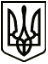 УКРАЇНАМЕНСЬКА МІСЬКА РАДАМенського району Чернігівської областіР О З П О Р Я Д Ж Е Н Н ЯВід 13 квітня 2020 року 		 № 114Про внесення змін  до загального фонду бюджету Менської міської об’єднаної територіальної громадина 2020 рікВідповідно до положень Бюджетного кодексу України, ст. 26 Закону України «Про місцеве самоврядування в Україні», рішення № 700 «Про бюджет Менської міської об’єднаної територіальної громади на 2020 рік» від 26.12.2019 року: З метою оплати принтера для централізованої бухгалтерії відділу освіти Менської міської ради, внести зміни до загального фонду відділу освіти Менської міської ради по забезпеченню діяльності інших закладів у сфері освіти помісячно в частині видатків на предмети та матеріали, а саме: збільшити кошторисні призначення в квітні місяці в сумі + 6000,00 грн., а зменшити видатки в липні місяці в сумі 3000,00 грн. та в серпні місяці в сумі - 3000,00 грн.(КПКВК 0611161  КЕКВ 2210).З метою оплати судових зборів в порядку безспірного списання коштів з рахунку боржника - Менської міської ради, внести зміни до загального фонду Менської міської ради по апарату управління в сумі 12000,00 грн., а саме: збільшити кошторисні призначення в частині видатків на інші поточні видатки в сумі + 12000,00 грн., а зменшити видатки на відрядження в сумі -12000,00 грн.(КПКВК 0110150  КЕКВ 2250-12000,00 грн., КЕКВ 2800+12000,00 грн.) З метою недопущення кредиторської заборгованості, для придбання обладнання захисту боротьби з коронавірусом, рамок дезінфікуючих в кількості 2 штук, внести зміни по заходах із запобігання та ліквідації надзвичайних ситуацій відповідно до програми розвитку цивільного захисту Менської об’єднаної територіальної громади на 2020-2022 роки, а саме зменшити кошторисні призначення загального фонду Менської міської ради по заходах із запобігання та ліквідації надзвичайних ситуацій в частині видатків на предмети та матеріали в сумі 32000,00 грн., а збільшити кошторисні призначення спеціального фонду в частині видатків на придбання обладнання і предметів довгострокового користування в сумі 32000,00 грн.(КПКВК 0118110 КЕКВ 2210 - 32000,00 грн., КЕКВ 3110 + 32000,00 грн.)Контроль за виконанням розпорядження покласти на заступника начальника фінансового управління Нерослик А.П.Міський голова	Г.А. Примаков